Avtale om konfidensiell gradsoppgåve 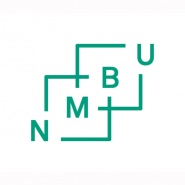 (lovpålagt teieplikt etter forvaltningslova)Klausulert gradsoppgåve 
Det kan ikkje gis innsyns i gradsoppgåver som inneheld opplysningar som er undergitt lovbestemt teieplikt, etter lov om behandlingsmåten i forvaltningssaker (forvaltningslova). Oppgåva kan derfor heller ikkje gjerast tilgjengeleg i elektroniske publiserings arkiv (som Brage) eller på annan måte gjerast tilgjengeleg, publiserast eller utnyttast. Opphøyr av avtale Dersom årsaka til konfidensialitet etter forvaltningslova fell bort, kan gradsoppgåva tilgjengeleggjeras. Dette kan for eksempel gjelde opplysningar som blir allment kjent eller tilgjengeleg andre stader. Krav om opphøyr av denne avtale må dokumenterast og det må gjerast ei konkret vurdering i kvar enkelt sak. Utfylling av skjema 
Avtalen vert fylt ut av student og rettleiar i fellesskap, og den skal signerast og leverast saman med kontrakt for gradsoppgåve til fakultetet for godkjenning. Dersom det skjer endringar til den opphavlege avtalen om konfidensiell gradsoppgåve i medhald av forvaltningslova, må avtalen endrast. Godkjent avtale skal følge gradsoppgåva ved innlevering i WISEflow.Fakultetet arkiverer den godkjente kontrakten i studenten(ane)s studentmappe(r) i P360.I medhald til Forskrift om studiar ved NMBU vert det gjort følgande avtale:Student(er):Student(er):Studenten(ane)s namn:Studentnummer:Studieprogram:Rettleiar:Rettleiar:Hovudrettleiar:Tilleggsrettleiar/ekstern rettleiar:Gradsoppgåva:Gradsoppgåva:NB: NMBU brukar tittelen på gradsoppgåva på karakterutskrift og vitnemål, det vert difor tilrådd at tittel ikkje inneheld informasjon som er omfatta av teieplikt.NB: NMBU brukar tittelen på gradsoppgåva på karakterutskrift og vitnemål, det vert difor tilrådd at tittel ikkje inneheld informasjon som er omfatta av teieplikt.Tittel på oppgåva:Oppgåva skal leverast ved fakultet:
Klausulert gradsoppgåva:Klausulert gradsoppgåva:Lovbestemt teieplikt (jf. Forvaltningslova § 13 https://lovdata.no/lov/1967-02-10) ligg føre blant anna der oppgåva inneheld:Lovbestemt teieplikt (jf. Forvaltningslova § 13 https://lovdata.no/lov/1967-02-10) ligg føre blant anna der oppgåva inneheld:  Offl. § 13 jfr. Fvl. §13.1 pkt.1Opplysningar om nokon sine personlege forhold; dette er opplysningar som seier noko om enkeltpersonars eigenskap eller handlingar som er av delikat eller eigna til å såre.  Offl. §13 jfr. Fvl. §13.1 pkt. 2Næringsopplysingar og bedriftshemmelegheiter; tekniske innretningar og framgangsmåtar samt drifts- eller forretningsforhold som det av konkurransemessige forhold er av betydning å hemmeleghalde av omsyn til den som opplysningane angår.
Opplysingar undergitt teieplikt som forskaren får frå eit forvaltningsorgan.Opplysingar som er mottatt frå private under løfte om teieplikt i samband med forskingsarbeide.Opplysningar som gjeld personar som står i et avhengigheits forhold til den instansen (skole, sjukehus, anstalt, bedrift, offentleg myndigheit m.m.) som har formidla dykkar kontakt med studenten.NB: Teieplikt etter § 13 er ikkje til hinder for at opplysningane kan brukast når ingen med rettkomen interesse seier at dei skal haldast hemmeleg, for eksempel når dei er allment kjent eller allment tilgjengeleg andre stader (§ 13 a), pkt. 3)NB: Teieplikt etter § 13 er ikkje til hinder for at opplysningane kan brukast når ingen med rettkomen interesse seier at dei skal haldast hemmeleg, for eksempel når dei er allment kjent eller allment tilgjengeleg andre stader (§ 13 a), pkt. 3)Meldepliktig personopplysningar
Oppgåve som inneber å samle inn, registrere, behandle, eller lagre personopplysningar er meldepliktig. Som student er du plikta til å melde dette til Norsk Senter for Forskingsdata (NSD) Personvernombodet for forsking. Personvernombod, meldeskjema og endringMeldepliktig personopplysningar
Oppgåve som inneber å samle inn, registrere, behandle, eller lagre personopplysningar er meldepliktig. Som student er du plikta til å melde dette til Norsk Senter for Forskingsdata (NSD) Personvernombodet for forsking. Personvernombod, meldeskjema og endringUnderskrifter *Må vere fylt utUnderskrifter *Må vere fylt utUnderskrifter *Må vere fylt utDato:Underskrift:Student(er)*Hovudrettleiar*Tilleggsrettleiar/ekstern rettleiar:Dekan eller den dekan har bemyndiget*Institusjon/bedrift 